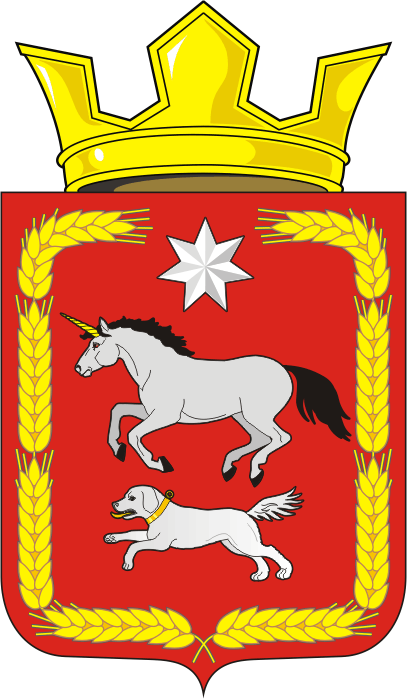 АДМИНИСТРАЦИЯ КАИРОВСКОГО СЕЛЬСОВЕТАСАРАКТАШСКОГО РАЙОНА ОРЕНБУРГСКОЙ ОБЛАСТИР А С П О Р Я Ж Е Н И Е_________________________________________________________________________________________________________15.11.2022                                         с. Каировка                                              № 14-рО проведении публичных слушаний по обсуждению проекта бюджетаВ соответствии с Федеральным законом от 06.10.2003 № 131-ФЗ «Об общих принципах организации местного самоуправления в Российской Федерации», Положением об организации и проведении публичных слушаний  или общественных обсуждений в сельском поселении Каировский сельсовет, утвержденным решением Совета депутатов Каировского сельсовета от 12.10.2022 № 96, на основании Устава муниципального образования Каировский сельсовет Саракташского района Оренбургской области1. Провести публичные слушания 29 ноября 2022 года в 17ч.15мин. в здании администрации Каировского сельсовета по адресу: Оренбургская область, Саракташский район, село Каировка, ул. Центральная, д. 28 –по обсуждению проекта бюджета муниципального образования Каировский сельсовет Саракташского района Оренбургской области на 2023 год и на плановый период 2024, 2025 годов.	2. Образовать организационный комитет для организации и проведения публичных слушаний по обсуждению проекта бюджета муниципального образования Каировский сельсовет Саракташского района Оренбургской области на 2023 год и на плановый период 2024, 2025 годов согласно приложения.3. Свои предложения, замечания, дополнения по вопросам, указанным в п.1 настоящего распоряжения, заинтересованные лица вправе направлять до 28 ноября 2022 года в администрацию Каировского сельсовета по адресу: Оренбургская область, Саракташский район, село Каировка, ул. Центральная, д. 28 (кабинет главы администрации сельсовета, тел. 8 (35333)26-4-18. 4. Настоящее распоряжение вступает в силу с момента подписания и подлежит обнародованию и размещению на официальном сайте муниципального образования Каировский сельсовет Саракташского района Оренбургской области.5. Контроль за выполнением данного распоряжения оставляю за собой. Глава сельсовета                                                                        А.Н.ЛогвиненкоРазослано: прокуратуре района, членам организационного комитета, в дело.Приложение к распоряжению администрации Каировского сельсоветаот 15.11.2022    № 14-рСоставорганизационного комитета по обсуждению проекта бюджета муниципального образования Каировский сельсовет на период на 2023 год и на плановый период 2024, 2025 годовЛогвиненко А.Н.-руководитель организационного комитета, глава муниципального образования Каировский сельсоветБочкарева Т.А.-секретарь организационного комитета, специалист 1 категории администрации сельсовета           Члены рабочей группы:           Члены рабочей группы:           Члены рабочей группы:Кудрявцева В.Ф.-бухгалтер  сельсоветаШлома Л.Н.-председатель постоянной комиссии по бюджетной, налоговой и финансовой политике, собственности и экономическим вопросам, торговле и быту, сельскому хозяйству Совета депутатов Каировского сельсовета (по согласованию)Батеев Н.С.-депутат Совета депутатов Каировского сельсовета (по согласованию)